Сумська міська радаVІІІ СКЛИКАННЯ XIV СЕСІЯРІШЕННЯРозглянувши звернення комунального підприємства «Сумитеплоенергоцентраль» Сумської міської ради від 24 листопада 2021 року № 2374/01-03 щодо надання дозволу на укладення кредитного договору про надання овердрафтового кредиту з Акціонерним товариством комерційним банком «ПриватБанк», керуючись статтею 25 Закону України «Про місцеве самоврядування в Україні», Сумська міська радаВИРІШИЛА:1. Надати комунальному підприємству «Сумитеплоенергоцентраль» Сумської міської ради (код у ЄДРПОУ 34452169; юридична адреса: місто Суми, вулиця Петропавлівська, буд. 70; далі – Підприємство) дозвіл на укладення з Акціонерним товариством комерційним банком «ПриватБанк» (код у ЄДРПОУ 14360570; юридична адреса: 01001, місто Київ, вулиця Грушевського, будинок 1Д; далі – ПриватБанк) Договору про надання овердрафтового кредиту  на наступних умовах:- вид кредиту: овердрафтовий кредит на поточний рахунок №UA743375460000026001055014761;- сума кредиту: загальний кредитний ліміт не може перевищувати 1000000,00 грн. (один мільйон гривень) 00 копійок на поповнення обігових коштів. У разі зменшення ліміту погодження вищого органу управління Підприємства не потрібне; - зміна суми кредиту: може змінюватися протягом дії кредитного договору в межах погодженого вище загального кредитного ліміту без підписання додаткових угод до кредитного договору;- відсоткова ставка за користування кредитом: протягом 1 – 3 днів — 12,5% річних, протягом 4 – 7 днів — 13 % річних, протягом 8 – 15 днів — 13,5 % річних, протягом 16 – 30 днів — 14 % річних; у разі порушення зобов’язань — 28% річних; у разі зменшення процентної ставки погодження вищого органу управління Підприємства не потрібне;- винагороди та комісії: згідно з тарифами ПриватБанку;- винагорода за надання фінансового кредиту - 1 % від суми кредиту. У разі зменшення розміру винагороди погодження вищого органу управління Підприємства не потрібне.- строк проведення платежів за рахунок овердрафтового кредиту:                              12 місяців, з правом його продовження (лонгації) кожного разу на 365/366 днів, якщо Підприємством та ПриватБанком не буде заявлено про припинення овердрафтового кредитування за 30 днів до закінчення встановленого строку проведення платежів за рахунок овердрафтового кредиту;- цільове призначення: для поповнення обігових коштів;- інші умови: на розсуд уповноваженої особи на підписання кредитного договору.2. Уповноважити директора Чепіка Володимира Ігоревича на підписання від імені Підприємства необхідних документів для укладання Договору про надання овердрафтового кредиту, в тому числі письмового клопотання (заявки)  та на підписання від імені Підприємства з ПриватБанком Договору про надання овердрафтового кредиту та інших супроводжуючих правочини документів3. Організацію виконання даного рішення покласти на заступника міського голови згідно з розподілом обов’язків.Сумський міський голова					Олександр ЛИСЕНКОВиконавець: Хандурін ДмитроРішення доопрацьовано і вичитано, текст відповідає оригіналу прийнятого рішення та вимогам статей 6-9 Закону України «Про доступ до публічної інформації та Закону України «Про захист персональних даних».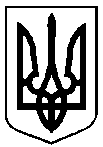 від 24 листопада 2021 року  № 2502- МРм. СумиПро надання комунальному підприємству «Сумитеплоенергоцентраль» Сумської міської ради дозволу на укладення кредитного договору про надання овердрафтового кредиту з Акціонерним товариством комерційним банком «ПриватБанк»